整治校园周边环境 助力扫黑除恶为进一步做扫黑除恶校园安全工作，深入推进平安校园建设，全面排查校园及校园周边安全风险隐患，营造安全和谐的育人环境，促进校园和谐平安。近日，龙凤桥街道联合公安、市场监管、市政管理等部门，对校园周边环境存在的各种安全隐患进行详细排查，积极开展扫黑除恶专项斗争工作。本次检查主要以校园及周边的商店、文具店、网吧、娱乐场所等主要场所、设施设备为重点，全面排查和消除各类安全隐患。排查过程中，检查小组要求周边店主做到:“不能出售管制刀具及违禁品，所有食品一定要通过正规渠道进货，禁止出售三无食品和过期食品。”经过认真排查，校园周边未发现安全隐患，暂未发现欺行霸市、垄断经营、制假售假等黑恶行为，秩序井然。但龙凤桥街道将会继续加强线索摸查力度，切实加强组织领导，精心安排、齐抓共管，形成深入开展扫黑除恶专项斗争的强大合力，依法严厉打击涉黑涉恶违法犯罪，坚决铲除黑恶势力犯罪活动，维护市场稳定。通过本次排查活动有效改善了校园周边环境，使广大师生的安全感和满意度明显提升。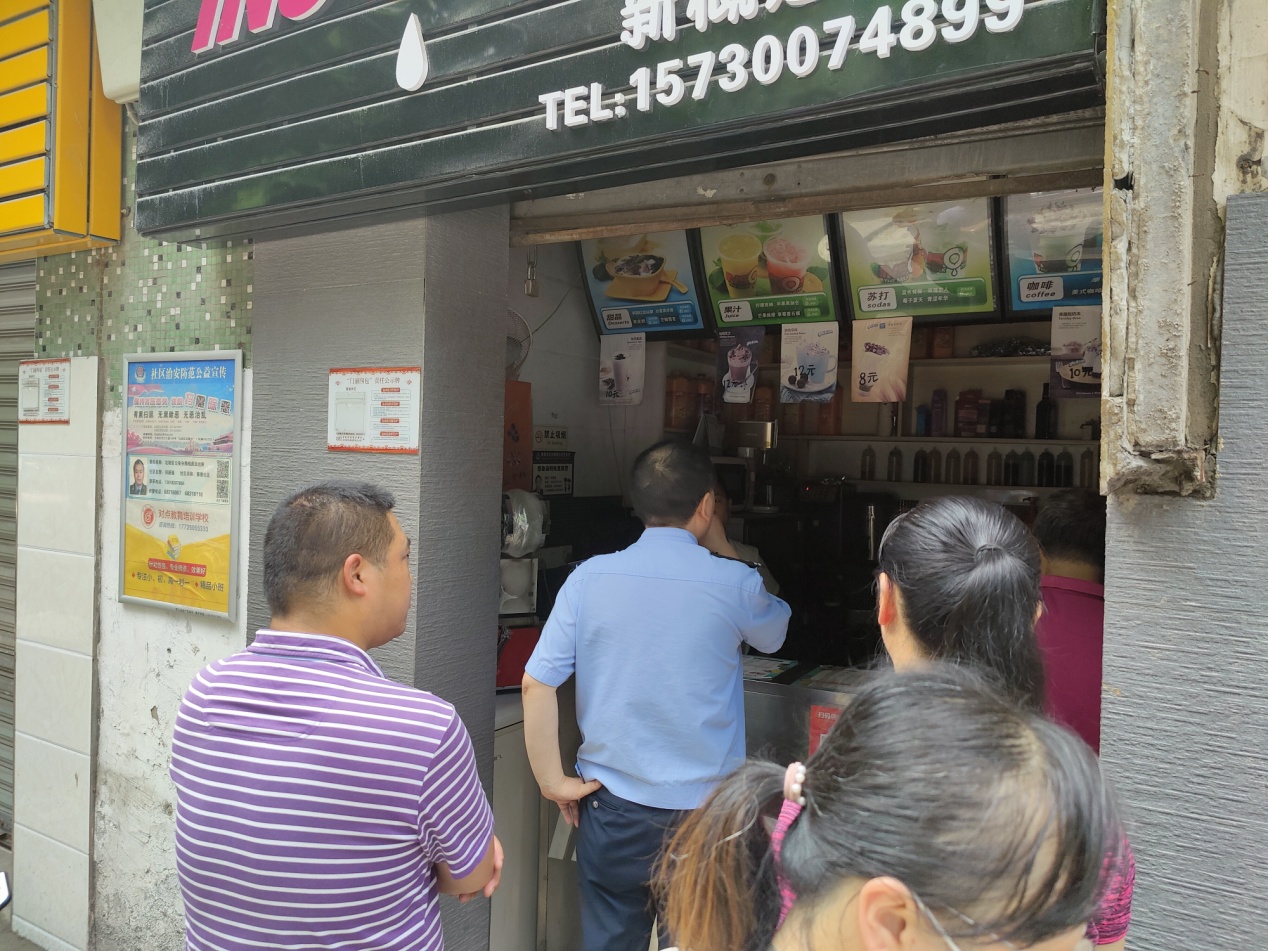 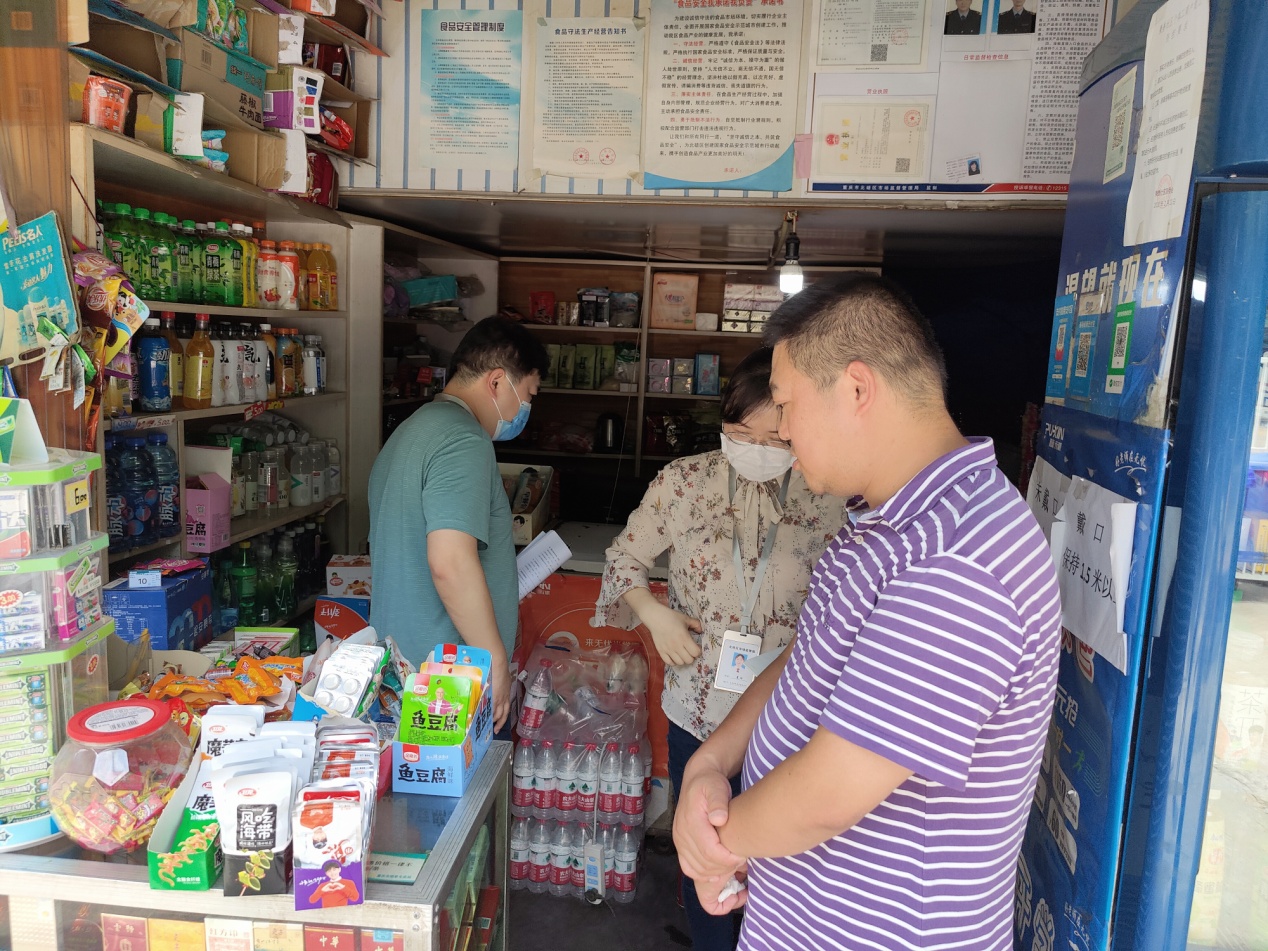 